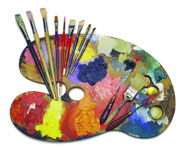 14. marts 2019Nyhedsbrev marts 2019 1.  Maleraftener 2019 på AOF, Hjalmar Kjems Allé 4, 7800 Skive. Der afholdes maleraftener den 14. marts (Birte) og 11. april (Preben). (Ansvarlig). Oplægsholdere: 14. marts  - Lilli om Modigliani , 11. april – Jette Würtz eller Preben.    Du er selvfølgelig velkommen til at kontakte bestyrelsen, hvis du har andre ønsker.    Husk! Du kan stadig male ved at hente nøglen i Nøgleboksen og betale kr. 30,- pr. person der     deltager. Dette kan du gøre ved at betale på kontoret i åbningstiden eller i en kuvert som du     finder i skabet. Kuverten smider du i brevsprækken ved kontoret, når det er lukket.       2.  Malerdag på Svanen.Der planlægges fortsat på torsdag den 2. maj 2019. Nærmere tilgår.Forventet tidsrum kl. 9-16.               Medbring selv malergrej, frokost og drikkevarer, vi giver morgenmad.                NB! Vi er fælles om rengøringen efter dagen.    3.    Åbne Atelierdøre.             Mange husker endnu Åbne Atelierdøre som en succes og en oplevelse for både deltagere og              publikum. I år skal vi genopdage Åbne Atelierdøre, og vi håber, du vil være med.             Åbne Atelierdøre finder sted i weekenden d. 7.-8. september, hvor kunstnere på hele Skiveegnen                  åbner dørene til deres eget atelier for besøgende.             Forinden – d. 15. juni – afholder vi en fælles kunstudstilling i Det Gamle Rådhus med Åbne              Atelierdøres deltagende kunstnere. Her har du mulighed for at vise 1-2 kunstværker frem og få en              snak med publikum.             Hver deltagende kunstner betaler 600 kroner – og så sørger vi for markedsføring af Åbne              Atelierdøre og fællesudstillingen, layout og tryk af kataloger og plakater, samt musik og et glas til              besøgende på fællesudstillingen.              Vi håber, at en masse af Skiveegnens dygtige kunstnere vil deltage i denne mulighed for at vise              deres kunst frem og lukke besøgende ind i hjertet af deres arbejde.             Vil du være med? 
             Så skal du gøre fire ting:Sæt kryds i kalenderen og åben dørene for gæster i dit atelier d. 7.-8. september.Sæt gerne kryds i kalenderen og deltag i fællesudstillingen på Det Gamle Rådhus d. 15. juni.Indbetal 600 kroner til konto 8500 2840220489 senest d. 1. april. Husk at notere tydeligt navn.                Sende følgende oplysninger senest d. 1. april til misk@skivekommune.dk:   Dit navnTelefonnummerE-mail:Evt. hjemmesideEt par linjer om dig, din motivation som kunstner, din kunst el. lign.Deltager du også i fællesudstillingen d. 15. juni? Ja/nejMedsend to fotos i en fornuftig opløsning: ét af dig selv og ét eksempel på din kunst.            Alle deltagere i fællesudstillingen får nærmere information om det praktiske efter tilmeldingsfristen.	4.  ”Kør selv” tur til Museum Salling (Skive Kunstmuseum).            Onsdag den 3. april kl. 19 med rundvisning kl. 1930.            Efter besøget vil bestyrelsen forsøge at samle deltagerne til en drink på et af byens værtshuse for             socialt samvær.	5.  Sommer udflugten.          Torsdag den 19. september kl. 12 – 18.            Museet for Religiøs Kunst i Lemvig, værker af Peter Brandes m.fl. Rundvisning.            Kaffepause for egen regning.            Kunst og Kulturcentret Tuskær, alternativt – Bovbjerg Fyr.            Evt. besøg i Heldom Kirke m/værker af Niels Lehrgaard.            Spisning på Strandtangen senest kl. 19 (1830) – for egen regning, men bindende tilmelding.            Afgang fra Børnenes Paradis kl. 12 – forventet hjemkomst kl. 18.             Gæster: kr. 250,-. Alle opfordres til at tage gæster med.            Nærmere tilgår, men reserver allerede dagen nu.      6.  Aktiviteter i støbeskeen.             Besøg på Galleri 2132 i Jebjerg.             Besøg ved kunstner Poul Nielsen.             ”Kør-selv ” besøg på Viborg Katedralskole.             Nærmere vil tilgå på hjemmeside og i nyhedsbreve.HUSK! GENERALFORSAMLING torsdag den 21. marts – sidste tilmelding aht. traktement den. 13. marts.Husk at kigge ind på hjemmesiden www.kunstnergruppen-fokus.dk – her finder du sidste nyt.Hvis du søger efter siden, så start med Kunstnergruppen – så kommer der et antal muligheder og du kan så vælge vores side. God fornøjelse og vel mødt til de kommende aktiviteter.Preben SlohtSekretærTlf.: +45 2395 2370Mail: preben.sloht@gmail.com